                          ПРОЕКТ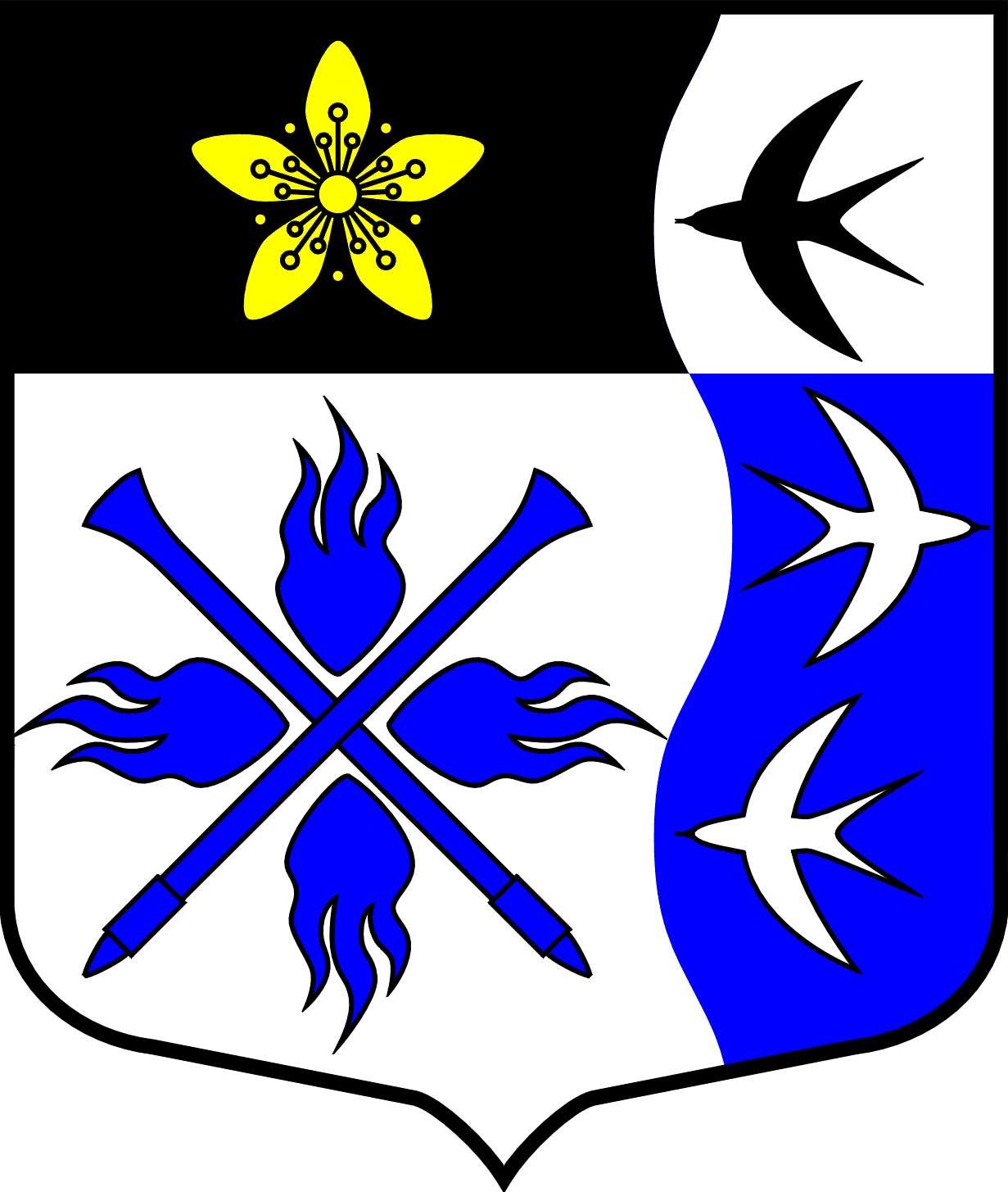 Ленинградская областьЛужского муниципального районаАДМИНИСТРАЦИЯ ТОРКОВИЧСКОГО СЕЛЬСКОГО ПОСЕЛЕНИЯПостановление	От  25 мая  2016 г.  	Об утверждении Плана 	противодействия коррупции	в администрации 	Торковичского сельского поселения   	на 2016-2017 годы	В соответствии с Указом Президента Российской Федерации от
01.04.2016 № 147 «О Национальном плане противодействия коррупции на
2016-2017 годы», Федеральным законом от 25 декабря 2008 года № 273-ФЗ «О противодействии коррупции», и в целях повышения эффективности деятельности администрации Торковичского сельского поселения по профилактике коррупционных правонарушений,  администрация Торковичского сельского поселения  п о с т а н о в л я е т:Утвердить План противодействия коррупции в администрации Торковичского сельского поселения на 2016-2017 годы (приложение).   Постановление администрации Торковичского сельского поселения Лужского муниципального района от 05.11.2014 № 80 «Об утверждении плана мероприятий по противодействию коррупции в администрации Торковичского сельского поселения на 2015-2016 годы» считать утратившим силу.Контроль за исполнением постановления оставляю за собой.Настоящее постановление вступает в силу со дня подписания.Глава администрацииТорковичского сельского поселения:                          Е.В.Иванова		УТВЕРЖДЕН                                                                                               постановлением администрации                                                                                         Торковичского сельского поселения                                                                                              От____.05.2016  			(приложение)ПЛАНпротиводействия коррупции в администрации Торковичского сельского поселения Лужского муниципального района на 2016-2017 годы № п/пМероприятиеСрок исполнения Ответственный исполнитель1.Организационные мерыОрганизационные мерыОрганизационные меры1.1Подготовка и проведение заседаний комиссии по предупреждению и противодействию коррупции в администрации Торковичского сельского поселенияЕжеквартально Председатель комиссии по предупреждению и противодействию коррупции в администрации Торковичского сельского поселения Секретарь комиссии по предупреждению и противодействию коррупции в администрации Торковичского сельского поселения 1.2Обобщение и анализ обращений граждан и организаций в комиссию по предупреждению и противодействию коррупции в администрации Торковичского сельского поселения Ежеквартально Заместитель председателя комиссии по предупреждению и противодействию коррупции в администрации Торковичского сельского поселения Секретарь комиссии по предупреждению и противодействию коррупции в администрации Торковичского сельского поселения 1.3Проведение мониторинга сообщений в средствах массовой информации о коррупционных проявлениях в органах местного самоуправления в Торковичском сельском поселении Ежеквартально  Секретарь комиссии по предупреждению и противодействию коррупции в администрации Торковичского сельского поселения 1.4Межмуниципальное сотрудничество по вопросам противодействия коррупции2016-2017 годыПредседатель комиссии по предупреждению и противодействию коррупции в администрации Торковичского сельского поселения  и специалист по кадровой работе1.5Организация контроля мероприятий плана противодействия коррупции в администрации Торковичского сельского поселения Лужского муниципального района на 2016 – 2017 годы2016-2017 годыГлава администрации2.Правовое обеспечение противодействия коррупции в администрации Торковичского сельского поселенияПравовое обеспечение противодействия коррупции в администрации Торковичского сельского поселенияПравовое обеспечение противодействия коррупции в администрации Торковичского сельского поселения2.1Разработка и принятие нормативных правовых актов администрации  Торковичского сельского поселения Лужского муниципального района в сфере противодействия коррупции, в соответствии с требованиями, установленными федеральными антикоррупционными нормативными правовыми актами и антикоррупционными нормативными правовыми актами Ленинградской областиПо мере принятия федеральных и областных нормативных правовых актовответственный по  муниципальной службе и кадровой работе2.2Подготовка предложений по совершенствованию правового регулирования деятельности органов местного самоуправления Торковичского сельского поселения Лужского муниципального района в сфере противодействия коррупции2016-2017 годы(по мере необходимости)ответственный по  муниципальной службе и кадровой работе2.3Принятие организационно-методических и практических мер совершенствования организации и проведения антикоррупционной экспертизы нормативных правовых актов (их проектов) органов местного самоуправления Лужского муниципального района и мониторинга их применения2016-2017 годыответственный по  муниципальной службе и кадровой работе3.Подготовка персонала для реализации муниципальной антикоррупционнойполитики в администрации Торковичского сельского поселения Подготовка персонала для реализации муниципальной антикоррупционнойполитики в администрации Торковичского сельского поселения Подготовка персонала для реализации муниципальной антикоррупционнойполитики в администрации Торковичского сельского поселения 3.1Принятие участия в семинарах, совещаниях по обмену опытом работы в сфере противодействия и профилактики коррупции в органах исполнительной власти и органах местного самоуправления муниципальных образований Ленинградской областиВ течение года, не менее 1 раза в годответственный по  муниципальной службе и кадровой работе3.2Организация работы по доведению до муниципальных служащих положений действующего законодательства Российской Федерации и Ленинградской области о противодействии коррупции, в том числе об уголовной ответственности за коррупционные правонарушения, об увольнении в связи с утратой доверия, о недопущении муниципальными служащими поведения, которое может восприниматься окружающими как обещание или предложение дачи взятки, либо как согласие принять взятку,  или как просьба о даче взятки2016-2017 годыответственный по  муниципальной службе и кадровой работе4Организация мероприятий, направленных на выполнение требований 10 Указа Президента Российской Федерации от 01апреля 2016 года № 147 «О Национальном плане противодействия коррупции на 2016-2017 годы»Организация мероприятий, направленных на выполнение требований 10 Указа Президента Российской Федерации от 01апреля 2016 года № 147 «О Национальном плане противодействия коррупции на 2016-2017 годы»Организация мероприятий, направленных на выполнение требований 10 Указа Президента Российской Федерации от 01апреля 2016 года № 147 «О Национальном плане противодействия коррупции на 2016-2017 годы»4.1Организация работы по формированию у муниципальных служащих отрицательного отношения к коррупции, предание огласке каждого установленного факта коррупционного правонарушения.2016-2017 годыответственный по  муниципальной службе и кадровой работе4.2Проведение мероприятий по формированию у муниципальных служащих негативного отношения к дарению подарков в связи с их должностным положением или в связи с исполнением ими служебных обязанностей2016-2017 годыответственный по  муниципальной службе и кадровой работе4.3Организация контроля за выполнением муниципальными служащими обязанности сообщать в случаях, установленных федеральными законами, о получении ими подарка в связи с их должностным положением или в связи с исполнением ими служебных обязанностей2016-2017 годыответственный по  муниципальной службе и кадровой работе4.4Осуществление комплекса организационных, разъяснительных и иных мероприятий по соблюдению муниципальными служащими ограничений и запретов, а также по исполнению ими обязанностей, установленных в целях противодействия коррупции2016-2017 годыответственный по  муниципальной службе и кадровой работе4.5Организация проверок по каждому случаю несоблюдения муниципальными служащими ограничений, запретов, установленных в целях противодействия коррупции, нарушения требований, касающихся получения подарков и порядка сдачи подарков2016-2017 годы(при наличии оснований)Комиссия по соблюдению требований к  служебному поведению  муниципальных служащих администрации Торковичского сельского поселения  Лужского муниципального района Ленинградской области и урегулированию конфликта интересов4.6Разработка и осуществление комплекса организационных, разъяснительных и иных мер по недопущению муниципальными служащими поведения, которое может восприниматься окружающими как обещание или предложение дачи взятки либо как согласие принять взятку или как просьба о даче взятки. При разработке учитывать положения международных актов в области противодействия коррупции о криминализации обещания дачи взятки и предложения дачи взятки или получения взятки и опыта иностранных государств.2016-2017 годыглава администрации4.7Принятие мер по предупреждению коррупции в организациях, созданных для решения вопросов местного значения и обеспечения деятельности органов местного самоуправления (муниципальных учреждений (далее МУ) и муниципальных предприятий (далее МУП)2016-2017 годыглава администрации4.8Разработка предложений по совершенствованию системы учета имущества, находящегося в собственности Торковичского сельского поселения Лужского муниципального района  и его эффективному использованию2016-2017 годыглавный бухгалтер администрации Торковичского сельского поселения 5Организация работы по противодействию коррупции в МУ и МУП, подведомственных органам местного самоуправления  Торковичского сельского поселения Организация работы по противодействию коррупции в МУ и МУП, подведомственных органам местного самоуправления  Торковичского сельского поселения Организация работы по противодействию коррупции в МУ и МУП, подведомственных органам местного самоуправления  Торковичского сельского поселения 5.1Организация совещаний (обучающих семинаров) с  работниками МУ и МУП по вопросам организации работы по противодействию коррупции в МУ и МУП2016-2017 годыглава администрации5.2Обеспечение представления руководителями МУ сведений о доходах, об имуществе и обязательствах имущественного характера Не позднее 30 апреля 2016-2017 годовответственный по  муниципальной службе и кадровой работе5.3Осуществление проверок достоверности и полноты сведений о доходах, об имуществе и обязательствах имущественного характера, представляемых гражданами, претендующими на замещение должностей руководителей МУ, и руководителями МУ2016-2017 годыПри наличии соответствующих основанийответственный по  муниципальной службе и кадровой работе6.Вопросы кадровой политикиВопросы кадровой политикиВопросы кадровой политики6.1Приём справок о доходах, расходах, об имуществе и обязательствах имущественного характера муниципальных служащих и граждан, претендующих на замещение должностей муниципальной службы в администрации Торковичского сельского поселения2016-2017 годыответственный по  муниципальной службе и кадровой работе6.2Анализ полноты заполнения и правильности оформления справок о доходах, расходах, об имуществе и обязательствах имущественного характера муниципальных служащих2016-2017 годыответственный по  муниципальной службе и кадровой работе6.3Проведение проверок достоверности и полноты сведений о доходах, об имуществе и обязательствах имущественного характера муниципальных служащих и проверок соблюдения требований к служебному поведению муниципальных служащих администрации Торковичского сельского поселения2016-2017 годыпри наличии соответствующих основанийКомиссия по соблюдению требований к  служебному поведению  муниципальных служащих администрации Торковичского сельского поселения Лужского муниципального района Ленинградской области и урегулированию конфликта интересов6.4Контроль соблюдения ограничений, установленных статьей 13 Федерального закона от 02 марта 2007 года № 25-ФЗ «О муниципальной службе в Российской Федерации».2016-2017 годыответственный по  муниципальной службе и кадровой работе6.5Предъявление квалификационных требований к гражданам, претендующим на замещение должностей муниципальной службы в администрации Торковичского сельского поселения, а также проверка сведений и документов, представляемых указанными гражданами2016-2017 годыответственный по  муниципальной службе и кадровой работе6.6Организационное и документационное обеспечение деятельности комиссии по соблюдению требований к  служебному поведению  муниципальных служащих администрации Торковичского сельского поселения Лужского муниципального района Ленинградской области и урегулированию конфликта интересов2016-2017 годыСекретарь комиссии по соблюдению требований к  служебному поведению  муниципальных служащих администрации Торковичского сельского поселения Лужского муниципального района Ленинградской области и урегулированию конфликта интересов6.7Информационное сотрудничество с правоохранительными органами по вопросам соблюдения антикоррупционного законодательства муниципальными служащими и гражданами, претендующими на замещение должностей муниципальной службы в администрации Торковичского сельского поселенияЕжеквартально(в случае возникновения необходимости)ответственный по  муниципальной службе и кадровой работе6.8Осуществление мониторинга законодательства Российской Федерации, Ленинградской области в сфере противодействия коррупции.2016-2017 годыответственный по  муниципальной службе и кадровой работе7Антикоррупционная пропаганда и просвещениеАнтикоррупционная пропаганда и просвещениеАнтикоррупционная пропаганда и просвещение7.1Освещение на сайте Торковичского сельского поселения мероприятий плана противодействия коррупции в администрации Торковичского сельского поселения  на 2016-2017 годы2016-2017 годыответственный по  муниципальной службе и кадровой работе7.2Обеспечение функционирования «горячей» линии», Интернет-сайтов, других информационных каналов, позволяющих гражданам беспрепятственно сообщать о коррупционных проявлениях в деятельности органов местного самоуправления Торковичского сельского поселения Лужского муниципального района2016-2017 годыответственный по  муниципальной службе и кадровой работе7.3Организация подготовки и направления в  органы местного самоуправления Лужского муниципального района информационных писем о противодействии коррупции 2016-2017 годыответственный по  муниципальной службе и кадровой работе8.Антикоррупционное образованиеАнтикоррупционное образованиеАнтикоррупционное образование8.1Обеспечение обучения муниципальных служащих по программам, включающим изучение способов предотвращения и разрешения конфликта интересов на муниципальной службе, средств противодействия коррупции2016-2017 годыответственный по  муниципальной службе и кадровой работе8.2Организация получения дополнительного профессионального образования муниципальными служащими, в должностные обязанности которых входит участие в противодействии коррупции2016-2017 годыответственный по  муниципальной службе и кадровой работе9.Обеспечение прозрачности деятельности администрации Торковичского сельского поселения и совершенствование организации деятельности по размещению муниципальных заказовОбеспечение прозрачности деятельности администрации Торковичского сельского поселения и совершенствование организации деятельности по размещению муниципальных заказовОбеспечение прозрачности деятельности администрации Торковичского сельского поселения и совершенствование организации деятельности по размещению муниципальных заказов9.1Размещение на сайте Торковичского сельского поселения информации о деятельности комиссии по предупреждению и противодействию коррупции в администрации Торковичского сельского поселения и обеспечение информационного взаимодействия с населением и общественными объединениями по вопросам противодействия коррупционным проявлениям2016-2017 годыответственный по  муниципальной службе и кадровой работе9.2Совершенствование системы электронных торгов по размещению муниципальных заказов в Торковичском сельском поселении с целью исключения коррупционных проявлений со стороны заказчиков и исполнителей муниципальных заказов2016-2017 годыспециалист администрации